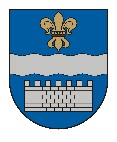 DAUGAVPILS DOMEK. Valdemāra iela 1, Daugavpils, LV-5401, tālr. 65404344, 65404365, fakss 65421941 e-pasts info@daugavpils.lv   www.daugavpils.lvL Ē M U M SDaugavpilī2022.gada 29.septembrī                                                                               Nr.650                                                                                                                     (prot. Nr.33,  11.§)                                                                                                                 Par grozījumiem Daugavpils pilsētas pašvaldības iestādes “Sociālais dienests” nolikumā Pamatojoties uz likuma “Par pašvaldībām” 21.panta pirmās daļas 8.punktu, ņemot vērā Daugavpils domes (turpmāk - Dome) Sociālo jautājumu komitejas 2022.gada 22.septembra sēdes atzinumu,  atklāti balsojot: PAR – 14 (I.Aleksejevs, P.Dzalbe, A.Gržibovskis, L.Jankovska, I.Jukšinska, V.Kononovs, N.Kožanova, M.Lavrenovs, J.Lāčplēsis, I.Prelatovs, V.Sporāne-Hudojana, I.Šķinčs, M.Truskovskis, A.Vasiļjevs), PRET – nav, ATTURAS – nav, Daugavpils dome nolemj:Izdarīt šādus grozījumus ar Domes 2016.gada 22.jūnija lēmumu Nr.324 “Par iestādes nosaukuma maiņu un nolikuma apstiprināšanu jaunā redakcijā” apstiprinātajā Daugavpils pilsētas pašvaldības iestādes “Sociālais dienests” nolikumā:aizstāt 2.2.6 apakšpunktā vārdu “Sociālajā” ar vārdu “Patversmē”;svītrot 4.5.1.2.apakšpunktu;aizstāt 4.6.2.7.apakšpunktā vārdus un skaitli “Vienības ielā 8” ar vārdiem un skaitli “Liepājas ielā 4”;izteikt 4.6.4.apakšpunktu šādā redakcijā“4.6.4. Ģimenes māja “Pīlādzis” - Komandanta ielā 3, Daugavpilī”. Domes priekšsēdētāja1.vietnieks			(personiskais paraksts)		     A.Vasiļjevs